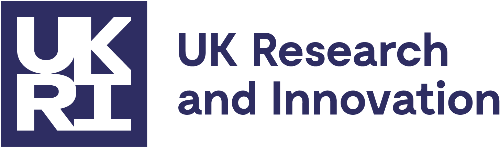 UKRI FLF Renewal Project Partner Letter of SupportEach project partner must complete and sign the below template.Contact details:Contact details:Organisation:Organisation:Nature of collaboration:(Brief explanation of the project partners proposed role on the project)Nature of collaboration:(Brief explanation of the project partners proposed role on the project)Confirmation of contribution - Cash:Confirmation of contribution - In-Kind:(If in-kind, please enter an estimate value)Name:Name:Signature:Signature:Date:Date: